PERYATAAN MENGENAI SKRIPSI DAN SUMBER INFORMASIDengan ini saya menyatakan bahwa skripsi yang berjudul:ANALISIS TINGKAT KESEJAHTERAAN NELAYAN PAYANG DI KECAMATAN LINGGO SARI BAGANTI KABUPATEN PESISIR SELATAN,Adalah benar merupakan hasil karya yang belum diajukan dalam bentuk apa pun kepada perguruan tinggi  mana pun. Semua sumber dan data da n informasi yang berasal atau dikutip dari karya yang diterbitkan maupun tidak diterbitkan dari penulis lain telah disebutkan dalam teks dan di cantumkan dalam daftar pustaka di bagian yang terakhir skripsi ini.	Padang,  Agustus 2018	SASRI WAHYUNI	NPM : 1410016211001DAFTAR RIWAYAT HIDUPPenulis dilahirkan di Pasar Lama Kecamatan Linggo Sari Baganti Kabupaten Pesisir selatan Provinsi Sumatera Barat Pada tanggal 01 Juni 1995 dari ayah yang bernama Usman dan ibu Armim. Penulis merupakan anak yang ke  tujuh dari delapan bersaudara.Pendidikan penulis diawali di Sekola Dasar (SD) Negeri 19 Pasar Lama, yang diselesaikan 2007, Sekolah Menegah Pertama (SMP) Negeri 1 Rimbo Panjang yang di selesaikan pada tahun 2010, Sekolah Menengah Atas (SMA) Negeri 2 Sipora Kabupaten Mentawai, kemudian pindah pada kelas dua ke Sekolah Menengah Pertama (SMA) Negeri 1  Pasar Lama Linggo Sari Baganti yang diselesaikan pada tahun 2013 Penulis terdaftar sebagai mahasiswa Jurusan Pemanfaatan Sumberdaya Perikanan, Fakultas Perikanan dan Ilmu Kelautan, Universitas Bung Hatta melalui seleksi mandiri.Pada tahun 2017 penulis melakukan KKN (Kuliah Kerja Nyata) di Nagari Ampang Pulai/ Kecamatan Tarusan, Kabupaten Pesisir Selatan. dan PKL di PT Sinar Sejahtera Sentosa Jakarta Utara. Tugas akhir dalam pendidikan perguruan tinggi diselesaikan dengan menulis Skripsi yang berjudul “ Analisis Tingkat Kesejahteraan Nelayan Payang Di Kecamatan Linggo Sari Baganti Kabupaten Pesisir Selatan”. 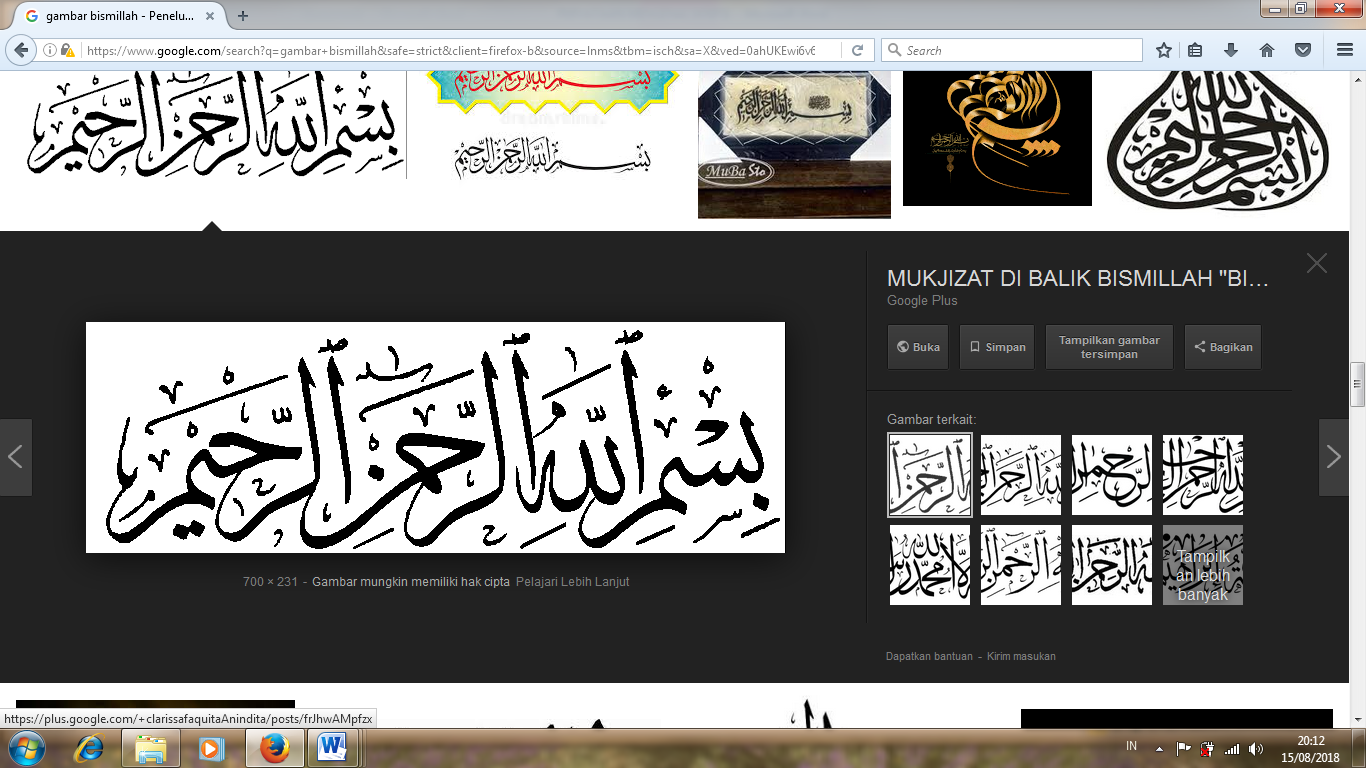 HALAMAN PERSEMBAHANPerjuangan adalah  pengalaman yang berharga yang dapat menjadikan kita manusia yang berkualitas, skripsi ini ku persembakan untuk kedua orang tua dan adik tercinta yang selalu mendukung serta memotivasi dan menjadi jembatan perjalan hidupkuBismillahirrahmannirrahim dengan rahmat allah yang maha pengasih lagi maha penyayang dengan ini saya persembakan karya ini untuk ayahanda dan ibunda kemudian kakak kandung saya yang tercinta atas do,a yang di berikan setiap waktu dan dukungan.Terimakasih kepada teman-teman, kakak-kakak dan senior yang memberikan motivasi dan dan memberikan jalan untuk semua kesusahan yang saya alami. Kalian adalah tempat saya kembali di saat saya benar dan salah, di saat  saya menang dan kalah, di saat saya suka dan duka. Teman-teman yang seperjuangan dan sepenanggugan, terimakasih atas gelak tawa dan solidaritas yang luar biasa sehingga membuat hari-hari semasa kuliah lebih bearti. Semoga tak ada lagi duka nestapa di dada tapi suka dan bahagia juga tawa dan canda.Semoga allah SWT membalas jasa budi kalian dikemudian hari dan memberikan kemudahan dalam segala hal. Amiinn...